Publicado en   el 16/05/2014 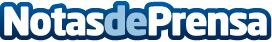 Una nueva edición del Día de InternetDatos de contacto:Nota de prensa publicada en: https://www.notasdeprensa.es/una-nueva-edicion-del-dia-de-internet Categorias: Telecomunicaciones E-Commerce http://www.notasdeprensa.es